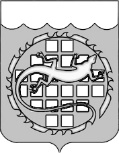 ПРЕДПИСАНИЕ № 4об устранении нарушений законодательства Российской Федерациио контрактной системе в сфере закупокг. Озерск										      12.10.2016Инспекция Контрольно-счетной палаты Озерского городского округа           в составе:руководителя инспекции:	-	Поспеловой И.Ю. – начальника отдела правового и документационного обеспечения Контрольно-счетной палаты Озерского городского округа,	члена инспекции:	-	Ляшук Е.Н. – инспектора-ревизора Контрольно-счетной палаты Озерского городского округа,по результатам плановой проверки соблюдения Муниципальным бюджетным дошкольным образовательным учреждением "Центр развития ребенка-детский сад №51" при осуществлении закупок требований законодательства Российской Федерации и иных нормативных правовых актов Российской Федерации о контрактной системе в сфере закупок, на основании акта плановой проверки от 12.10.2016 № 8, в соответствии с частью 22 статьи 99 Федерального закона от 05.04.2013 № 44-ФЗ «О контрактной системе в сфере закупок товаров, работ, услуг для обеспечения государственных и муниципальных нужд» (далее – Федеральный закон № 44-ФЗ)ПРЕДПИСЫВАЕТ:заведующему Муниципальным бюджетным дошкольным образовательным учреждением "Центр развития ребенка-детский сад №51":1.	В срок по 10.11.2016 устранить нарушения:1.1.  части 2 статьи 103 Федерального закона № 44-ФЗ путем включения     в реестр контрактов следующих документов (информации):- о приемке товара на сумму 509 414 руб. 99 коп. по контракту от 15.12.2015 № 0169300044215000563-0141328-01 на поставку мяса и мясных продуктов;- 	о приемке товара на сумму 292 412 руб. 90 коп. по контракту от 15.12.2015 № 0169300044215000560-0141328-01 на поставку молока и молочной продукции;- 	о приемке товара на сумму 414 207 руб. 00 коп. по контракту от 15.12.2015 № 0169300044215000561-0141328-01 на поставку молочной продукции;-	приложений к заключенному на сумму 475 000 руб. 00 коп. договору от 15.09.2015 № 0169300044215000393-0141328-01 на выполнение работ по устройству веранд на территории МБДОУ ЦРР ДС №51;-	приложений к заключенному на сумму 410 640 руб. 00 коп. договору от 12.08.2015 № 0169300044215000343-0141328-01 на выполнение работ по устройству системы домофонной связи в МБДОУ ЦРР ДС №51;-	приложений к заключенному на сумму 491 323 руб. 31 коп. договору от 20.07.2015 № 0169300044215000288-0141328-01 на выполнение работ по ремонту пищеблока МБДОУ ЦРР ДС №51;-	о приемке товара на сумму 378 990 руб. 19 коп. по контракту от 05.05.2015 № 0169300044215000123-0141328-01 на поставку молочной продукции;-	о приемке энергоресурсов на сумму 1 275 185 руб. 89 коп. по договору от 23.12.2014 № 24/15-Т теплоснабжения;-	о приемке электроэнергии на сумму 525 056 руб. 27 коп. по договору от 23.12.2014 № 3042 энергоснабжения;-	о приемке ресурсов на сумму 151 846 руб. 95 коп. по договору от 23.12.2014 № 472/15-ВС холодного водоснабжения и водоотведения;-	об изменении договора: дополнительным соглашением от 31.03.2015 к договору от 23.12.2014 № 472/15-ВС холодного водоснабжения и водоотведения уменьшена сумма договора на 600 рублей;-	о приемке товара на сумму 718 340 руб. 00 коп. по контракту от 27.04.2015 № 0169300044215000124-0141328-01 на поставку молока и молочной продукции;-	о приемке товара на сумму 34 878 руб. 20 коп. по контракту от 28.07.2015 № 0169300044215000328-0141328-01 на поставку офисной бумаги формата А4;-	о приемке товара на сумму 432 212 руб. 03 коп. по контракту от 23.12.2014 № 0169300044214000584-0141328-01 на поставку фруктов и овощей;-	о приемке товара на сумму 677 556 руб. 52 коп. по контракту от 23.12.2014 № 0169300044214000583-0141328-01 на поставку мяса и мясных продуктов;-	о приемке товара на сумму 180 537 руб. 19 коп. по контракту от 22.12.2014 № 0169300044214000582-0141328-01 на поставку молока и молочной продукции.	1.2.	части 9 статьи 94 Федерального закона № 44-ФЗ путем размещения на официальном сайте информации о поставленном товаре, об оказанной услуге, о выполненной работе в форме отчета:-	об исполнении 28.07.2016 контракта от 15.12.2015                                     № 0169300044215000563-0141328-01 на поставку мяса и мясных продуктов на сумму 509 441 руб. 99 коп.;-	об исполнении 28.07.2016 контракта от 15.12.2015                                      № 0169300044215000561-0141328-01 на поставку молочной продукции на сумму 292 412 руб. 90 коп.;-	об исполнении 28.07.2016 контракта от 15.12.2015                                      № 0169300044215000560-0141328-01 на поставку молока и молочной продукции на сумму 414 207 руб. 00 коп.;-	об исполнении 19.10.2015 контракта от 15.09.2015                                            № 0169300044215000393-0141328-01 на выполнение работ по устройству веранд на территории МБДОУ ЦРР ДС №51 на сумму 475 000 руб. 00 коп.;-	об исполнении 09.09.2015 контракта от 12.08.2015                                            № 0169300044215000343-0141328-01 на выполнение работ по устройству системы домофонной связи в МБДОУ ЦРР ДС №51 на сумму 410 640 руб. 00 коп.;-	об исполнении 11.09.2015 контракта от 20.07.2015                                             № 0169300044215000288-0141328-01 на выполнение работ по ремонту пищеблока МБДОУ ЦРР ДС №51 на сумму 491 323 руб. 31 коп.;-	об исполнении 26.01.2016 контракта от 05.05.2015                                      № 0169300044215000561-0141328-01 на поставку молочной продукции на сумму 292 412 руб. 90 коп.;-	об исполнении 29.01.2016 контракта от 23.12.2014                                      № 24/15-Т теплоснабжения на сумму 1 275 185 руб. 89 коп.;-	об исполнении 26.01.2016 контракта от 23.12.2014                                      № 3042 энергоснабжения на сумму 525 056 руб. 27 коп.;-	об исполнении 29.01.2016 контракта от 23.12.2014                                      № 472/15-ВС холодного водоснабжения и водоотведения на сумму 151 846 руб. 95 коп.;-	об исполнении 26.01.2016 контракта от 27.04.2015                                      № 0169300044215000124-0141328-01 на поставку молока и молочной продукции на сумму 718 340 руб. 00 коп.;-	об исполнении 24.08.2015 контракта от 28.07.2015                                      № 0169300044215000328-0141328-01 на поставку офисной бумаги формата А4 на сумму 34 878 руб. 20 коп.;-	об исполнении 13.08.2015 контракта от 23.12.2014                                      № 0169300044214000584-0141328-01 на поставку фруктов и овощей на сумму 432 212 руб. 03 коп.;-	об исполнении 13.08.2015 контракта от 23.12.2014                                      № 0169300044214000583-0141328-01 на поставку мяса и мясных продуктов на сумму 677 556 руб. 52 коп.;-	об исполнении 09.04.2015 контракта от 22.12.2014                                      № 0169300044214000582-0141328-01 на поставку молока и молочной продукции на сумму 180 537 руб. 19 коп.2.	В срок по 15.11.2016 представить в адрес Контрольно-счетной палаты Озерского городского округа заверенные надлежащим образом копии документов, подтверждающие исполнение пункта 1 настоящего предписания.Настоящее предписание может быть обжаловано в установленном законом порядке.Руководитель инспекции                                                                И.Ю. Поспелова Члены инспекции                                                                            Е.Н. ЛяшукОдин экземпляр предписания получил    _______________							              (дата)_________________________		______________		_________________           (должность руководителя)		                               (подпись)			(ф.и.о.)КОНТРОЛЬНО-СЧЕТНАЯ ПАЛАТАОЗЕРСКОГО ГОРОДСКОГО ОКРУГА                                                                   Заведующему                                                                   Муниципальным бюджетным                                                                    дошкольным образовательным                                                                    учреждением "Центр развития                                                                   ребенка-детский сад №51"                                                                          Е.В. Еремеевой               456780, Челябинская область,               г. Озерск, ул.Октябрьская, 28 